       Obec Stará Ves, Stará Ves 75, 750 02 Přerov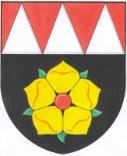        IČO: 00636584        e-mail: ou@obecstaraves.cz       Telefon: 581 222 014USNESENÍ Č.2ZASEDÁNÍ ZASTUPITELSTVA OBCE STARÁ VES KONANÉHO DNE 15.12.2022V úvodu zasedání došlo ke složení slibu člena Zastupitelstva obce Stará Ves p. Radka Filipíka v souladu s § 69 odst.2 zákona o obcích.UZ2/1/2022 Zastupitelstvo obce Stará Ves schválilo ověřovateli zápisu p. Milana Chodníčka a  p. Michala Darebníčka a zapisovatelem p. Jiřinu Mádrovou.UZ2/2/2022 Zastupitelstvo obce Stará Ves schválilo program zasedání Zastupitelstva obce Stará Ves konaného dne 15.12.2022.UZ2/3/2022 Zastupitelstvo obce Stará Ves schválilo Střednědobý výhled rozpočtu obce Stará Ves na období 2023-2025.UZ2/4/2022 Zastupitelstvo obce Stará Ves schválilo Rozpočet obce Stará Ves na rok 2023.UZ2/5/2022 Zastupitelstvo obce Stará Ves schválilo poskytnutí neinvestičního příspěvku na provoz Základní školy a mateřské školy Stará Ves, příspěvkové organizace, okres Přerov, IČ:75026511 na rok 2023 ve výši 765 000,-Kč a investiční příspěvek ve výši 87 000,-Kč, který bude vyplacen v případě pořízení interaktivní tabule.Zastupitelstvo obce Stará Ves bere na vědomí provedení rozpočtových opatření za měsíc září, říjen a listopad 2022.Zastupitelstvo obce Stará Ves bere na vědomí výběr dodavatele a informaci o provedenéOpravě kanalizace „Oprava kanalizace mezi š.25 – š.26 v obci Stará Ves“.UZ2/6/2022 Zastupitelstvo obce Stará Ves schválilo poskytnutí daru ve výši 4 000,-Kč pro Domov pro seniory Radkova Lhota. Ukládá starostce uzavření darovací smlouvy.UZ2/7/2022 Zastupitelstvo obce Stará Ves schválilo navýšení neinvestičního příspěvku na provoz ZŠ a MŠ Stará Ves do konce období roku 2022 ve výši 75 000,- Kč.Zastupitelstvo obce Stará Ves bere na vědomí Zprávu o výsledku dílčího přezkoumání hospodaření obce Stará Ves za rok 2022, které bylo provedeno dne 12.9.2022. Při dílčím přezkoumání hospodaření obce Stará Ves za rok 2022 nebyly zjištěny chyby a nedostatky.Zastupitelstvo obce Stará Ves bere na vědomí výsledek e-aukce na dodavatele plynu a elektřiny na rok 2023.UZ2/8/2022 Zastupitelstvo obce Stará Ves projednalo a schválilo složení dvou inventarizačních komisí, které provedou inventarizaci majetku dle plánu inventur v termínu od 2.1.2023-25.1.2023.Inventarizační komise č.1: Ing. Alena Raimrová – předseda komise                                               Bc. Jiřina Mádrová – člen komise                                               Tomáš Procházka - člen komiseInventarizační komise č.2: Radek Filipík – předseda komise                                               Petr Zapletalík  - člen komise                                               Hana Železná – člen komiseKomise provedou inventarizaci dle plánu inventur na rok 2022. Podklady pro provedení inventarizace předá předsedům komisí účetní obce p. Hana Železná. Termín provedení inventarizace je 2.1.2023-25.1.2023.Zastupitelstvo obce Stará Ves bere na vědomí provedení kontroly finančního výboru konané dne 5.12.2022.Zastupitelstvo obce Stará Ves bere na vědomí provedení kontroly kontrolního výboru konané dne 6.12.2022.UZ2/9/2022 Zastupitelstvo obce Stará Ves schválilo stočné na rok 2023 ve výši 35,--Kč/ m3  včetně příslušné sazby DPH.UZ2/10/2022 Zastupitelstvo obce Stará Ves schválilo Obecně závaznou vyhlášku obce Stará Ves č.1/2022, o místním poplatku za obecní systém odpadového hospodářství ve výši 700,--Kč na poplatníka.Ve Staré Vsi 19.12.2022Mgr. Jaroslav Šiška                                                                                             Monika Dvořáková   místostarosta                                                                                                          starostka